TUBING  AKTIVASYONLU DAVLUMBAZ VE PİŞİRME CİHAZLARI YANGIN SÖNDÜRME SİSTEMİ TEKNİK ŞARTNAMESİ 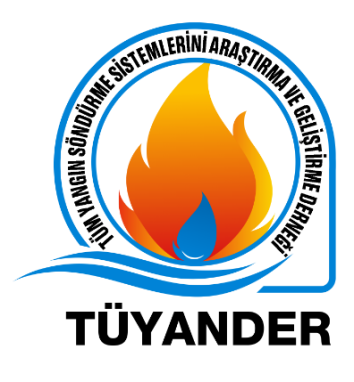 Amaç Mutfaklarda yangın riskinin yüksek olduğu; bacalar, filtreler, davlumbazlar, fritözler, ocaklar, kuzineler, ızgaralar ve benzeri diğer pişirme elemanlarının bulunduğu bölgelerde çıkabilecek muhtemel bir yangını mekanik olarak algılayarak otomatik aktivasyon ile söndürebilecek, yangın söndürme sistemine ait teknik özellikleri açıklar. Kapsam Endüstriyel tip davlumbaz sistemlerinde kullanılan söndürme sistemine ait bütün bileşenleri, mühendislik hesapları, montaj, devreye alma, eğitim ve kullanım şartlarını kapsar.      TANIMLAR Söndürücü Kimyasal Sıvı 3.2.      Düşük PH derecesine sahip, potasyum bazlı (Potasyum Karbonat), boşaldığı ortama zarar vermeyen, yağlı ortam yangınlarını çok kısa sürede bastıracak ve söndürecek nitelikte sıvı kimyasal bir çözelti olacaktır.         3.3. 	Kimyasal söndürme sıvısının MSDS Raporu beyan edilecektir. 3.4. 	Kullanılan sıvı, yangın sonrası 1 saat içerisinde su ile kolayca temizlenebilir cinsten olacaktır. Temizlik sonrası davlumbaz veya pişirme cihazları yüzeyinde herhangi leke veya hasara yol açmayacaktır. 3.5. 	Kullanılacak söndürme kimyasalı sentetik veya protein esaslı kimyasal olmayacaktır.      4.      Söndürücü Kimyasal Sıvı Depolama Tüpü 4.1.         Sistem tüpleri en az 2 mm kalınlığında olmalı.  A1-7114 kalite sıvama                          Saçtan üretilmeli. Tüpün içleri korozyona karşı koruma sağlanmış                                           1500 mikron PVC malzeme ile kaplama yapılmış olmalıdır. 4.2.         Sistem tüpleri hem duvara montaj hem düz zemine montaj yapılacak              Aparatlara sahip olacaktır. 4.3.        Söndürücü tüpler sürekli basınçlı tip olacaktır. Sistem tüpü geçerli bir             CE belgesine sahip olmalı sistem teslimi ile birlikte onaylı kopyası             Verilmelidir.       5.      Söndürme Sıvısı Boşaltma Hattı 5.1.        Söndürme sıvısı boşaltma hattında,  AISI 304L paslanmaz krom çelik            Boru ve bağlantı elemanları (fittings) kullanılacaktır.    5.2.        Galvaniz boru ve bağlantı elemanları kesinlikle kullanılmayacaktır.5.3.    Borular bükülmeyecek, bağlantılarda ve dönüşlerde mutlak surette.               .           fittings kullanılacaktır.5.4.      Sızdırmazlık için teflon ya da keten sargıdan yararlanılmayacak                Muhakkak surette sıvı conta kullanılacaktır.5.5.         Boruların iç-dış yüzeyi ve bağlantı elemanları ağızları kir, yağ ve pastan             Arındırılmış olacaktır.    5.6.       Borular sarsıntı ve darbelere dayanabilecek bir şekilde kelepçeler                 Yardımı ile sabitlenecektir.    5.7.         Boru ve bağlantı elemanları yüzeyleri hasarsız ve çiziksiz olacaktır.    5.8.         Boşaltma hattı kurulumunda hidrolik hesap kurallarına muhakkak.                5.9.         Boşaltma hattı kurulumu NFPA 17A ‘ya uygun yapılacaktır.    6.      Püskürtme Nozulları       6.1.           Püskürtme nozulları pirinç malzemeden üretilmiş olacaktır.     6.2.           Davlumbaz bacası ve filtre hacmi ile her pişirme cihazı gurubu için               Ayrı ayrı nozul kullanılacaktır.                7.     Algılama Hattı Tubink Isıya Duyarlı Dedektörler Kullanılacaktır    7.1.         Davlumbaz içerisine üretici teknik kılavuzunda belirtilen şekilde             Konumlandırılan Tubink dedektörler bulunacaktır.     7.2.         Dedektörler davlumbaz altında bulunan pişirme cihazlarının              Yerleşimine ve tipine göre 68ºC,90ºC, de              Tetikleme sağlayacak tipte olacaktır.       8.     Belge, Sertifikalar ve Kullanma kılavuzu   8.1.      İmalatçı veya montaj firmasının güncel ve geçerli ISO 9001:2008                14001 18001 kalite belgeleri olacaktır.  8.2.       Sistemin güncel ve geçerli standartlara uygunluk sertifikası olacaktır.  8.3.       Sistem tüplerinin güncel ve geçerli CE belgesi olmalıdır. 8.4.       Söz konusu belgeler ait oldukları standardı yayınlayan kuruluşlardan            Alınmış olmalıdır. 8.5.       Beyan edilen standartlara uygunluk belgeleri, söndürme sisteminin            Tamamını kapsamalı bir veya bir grup bileşene ait olmamalıdır. 8.6       Montaj firması, üreticinin onaylı güncel kullanma kılavuzunu kurulum            Yapılan işletmeye teslim tutanağı ile teslim edecektir.     9.    Söndürme Sistemi Genel Özellikleri     9.1.      Yangın Söndürme Sistemi yemek pişirmek, kızartmak ve ısıtmak için            Kullanılan yangın çıkmaya elverişli ve üzerleri açık olarak kullanılan           Mutfak pişirme cihazları ile yemek buharının toplandığı davlumbaz,            Davlumbaz filtreleri ve bacalarında meydana gelebilecek pişirme yağı            Kaynaklı yangınları söndürmeye elverişli olacaktır. 9.2.      Yangın söndürme sisteminin aktivasyonu durumunda sistemin dolumu            Yüklenici tarafından 48 saat içerisinde ücreti karşılığında yapılacak,            Sistem tekrar çalışır halde teslim edilecektir.      10.        Eğitim 10.1.      Montaj firması üreticinin teknik kılavuzunda yer alan bilgilere göre               İşletmenin göstereceği personele yangın söndürme sisteminin kullanımı hakkında eğitim verecektir. Bu eğitim ile ilgili herhangi bir               Bedel ödenmeyecektir.     10.2.      Yapılan eğitim firma 	tarafından 	iki nüsha 	tutanak ile              Belgelendirilecektir. 10.3.        Eğitimi veren montaj firması personeli eğitim vermeye yetkili olduğuna dair sertifikasını beyan etmek zorundadır.     11.      Garanti     11.1.       Söndürme sistemi üretim ve malzeme hatalarına karşı 2 yıl garantiye              Sahip olacaktır.     11.2.     Montaj firması ilgili tüm evraklarını düzenleyerek işletmeye teslim              Edecektir.      11.3.      Söndürme sisteminin her 6 ayda bir yapılması zorunlu olan Periyodik              Bakımlar işletmenin talebi doğrultusunda bedeli karşılığı yapılacaktır.12.      Servis & Yedek Parça: 12.1.         Mutfak tipi davlumbaz söndürme sistemlerinin her türlü bakım onarım               Ve servis işlerinin üretici firmanın anlaşmalı olduğu Türkiye çapında               Yetkili servislerden sağlanacaktır.12.2.        Yüklenici Firma, ücreti mukabilinde, en az 2 (iki) yıl süreyle yedek                Parça bulunabilirlik ve teknik servis hizmeti sağlamaya yönelik               Taahhütte bulunacaktır. 12.3.       Söndürücü sıvı, tüpler, tüp kontrol vanası ve kafası, tüp sabitleme               Kelepçeleri, paslanmaz çelik söndürücü borulaması dâhil temini ve               Montajı, tam ve eksiksiz olarak çalışır vaziyette teslimi yapılacaktır.      12.4.      Sistem kurulan işletmelerde Yangın Söndürme Sisteminin bakım ve onarımı               İle kullanımı istenen sayıda personele eğitim verilmesi yüklenici              Tarafından sağlanacaktır. 